АДМИНИСТРАЦИЯСЕЛЬСКОГО ПОСЕЛЕНИЯ УСМАНКАМУНИЦИПАЛЬНОГО РАЙОНА БОРСКИЙ САМАРСКОЙ ОБЛАСТИПОСТАНОВЛЕНИЕот 28.11.2023 г.                                                                                              № 55 «О проведении публичных слушаний по проекту изменений в Генеральный план сельского поселения Усманкамуниципального района Борский Самарской области»В соответствии  со статьей 5.1,  частью 11 статьи 24, статьей 28  Градостроительного кодекса Российской Федерации, руководствуясь статьей 28 Федерального закона от 06.10.2003 № 131-ФЗ «Об общих принципах организации местного самоуправления в Российской Федерации», Уставом сельского поселения Усманка муниципального района Борский Самарской области,  главой IV Правил землепользования и застройки сельского поселения Усманка муниципального района Борский  Самарской области, утвержденных решением Собрания представителей сельского поселения Усманка  муниципального района Борский  Самарской области от 20.12.2013 № 100а, ПОСТАНОВЛЯЮ:1. Провести на территории сельского поселения Усманка муниципального района Борский Самарской области публичные слушания по проекту решения Собрания представителей сельского поселения Усманка муниципального района Борский Самарской области «О внесении изменений в Генеральный план сельского поселения Усманка муниципального района Борский Самарской области» (далее также – Проект решения).2. Информационные материалы к Постановлению включают в себя Проект решения и карту материалов по обоснованию внесения изменений в Генеральный план сельского поселения Усманка муниципального района Борский Самарской области.3. Срок проведения публичных слушаний по Проекту решения – с 29.11.2023 по 28.12.2023.4. Срок проведения публичных слушаний исчисляется со дня официального опубликования Проекта решения до дня официального опубликования заключения о результатах публичных слушаний.5. Организатором публичных слушаний является Администрация сельского поселения Усманка муниципального района Борский Самарской области.6. Место проведения публичных слушаний (место проведения экспозиции проекта) в сельском поселении Усманка муниципального района Борский Самарской области: 446675, Самарская область, Борский район, с.Усманка, ул. Центральная, д.24.7. Экспозиция Проекта решения проводится в период с 29.11.2023 по 28.12.2023. Посещение экспозиции возможно в рабочие дни с 10.00 до 16.00.8. Провести собрание участников публичных слушаний 06.12.2023 в 10:00 по адресу: 446675, Самарская область, Борский район, с.Усманка, ул. Центральная, д.24.9. Представление участниками публичных слушаний предложений и замечаний по Проекту решения, а также их учет осуществляется в соответствии с главой IV Правил землепользования и застройки сельского поселения Усманка муниципального района Борский Самарской области, утвержденных решением Собрания представителей сельского поселения Усманка  муниципального района Борский Самарской области от 20.12.2013 № 100а10. Прием замечаний и предложений от жителей поселения и иных заинтересованных лиц по Проекту решения осуществляется по адресу, указанному в пункте 6 настоящего постановления, в рабочие дни с 10.00 до 16.00. 11. Замечания и предложения могут быть внесены: 1) в письменной или устной форме в ходе проведения собраний участников публичных слушаний; 2) в письменной форме в адрес организатора публичных слушаний; 3) посредством записи в книге (журнале) учета посетителей экспозиции проекта, подлежащего рассмотрению на публичных слушаниях.12. Прием замечаний и предложений от участников публичных слушаний, жителей поселения и иных заинтересованных лиц по Проекту решения осуществляется в срок с 29.11.2023 по 21.12.2023.13. Организатору публичных слушаний в целях заблаговременного ознакомления жителей поселения и иных заинтересованных лиц с Проектом решения обеспечить:официальное опубликование настоящего постановления, оповещения о начале публичных слушаний 29.11.2023;распространение оповещения о начале публичных слушаний на информационном стенде, оборудованном в здании организатора публичных слушаний, в местах массового скопления граждан и в иных местах, расположенных на территории, в отношении которой подготовлены соответствующие проекты, и (или) в границах территориальных зон и (или) земельных участков, иными способами, обеспечивающими доступ участников публичных слушаний к указанной информации;опубликование Проекта решения в газете «Вестник сельского поселения Усманка», на официальном сайте Администрации сельского поселения Усманка муниципального района Борский Самарской области в информационно-телекоммуникационной сети «Интернет» по адресу: https://усманка-адм.рф/ 29.11.2023г.14. Назначить лицом, ответственным за ведение протокола публичных слушаний, протокола собрания участников публичных слушаний, книги (журнала) учета посетителей экспозиции Проекта решения, специалиста администрации сельского поселения Усманка муниципального района Борский Самарской области – Агееву С.В.15. Назначить лицом, уполномоченным председательствовать на собрании участников публичных слушаний, Главу сельского поселения Усманка муниципального района Борский Самарской области - Щеколдину Л.Е..16. Настоящее постановление является оповещением о начале публичных слушаний и подлежит опубликованию в газете «Вестник сельского поселения Усманка» и на официальном сайте Администрации сельского поселения Усманка муниципального района Борский Самарской области в информационно-телекоммуникационной сети «Интернет» по адресу: https://усманка-адм.рф/ .Глава сельского поселения Усманкамуниципального района БорскийСамарской области		    			           	Л.Е.ЩеколдинаПриложениек Постановлению Администрациисельского поселения Усманкамуниципального района БорскийСамарской областиот 28.11.2023г. №55 ПРОЕКТСОБРАНИЕ ПРЕДСТАВИТЕЛЕЙСЕЛЬСКОГО ПОСЕЛЕНИЯ УСМАНКАМУНИЦИПАЛЬНОГО РАЙОНА БОРСКИЙСАМАРСКОЙ ОБЛАСТИЧЕТВЕРТОГО СОЗЫВАРЕШЕНИЕот __________________ № ________О внесении изменений в генеральный план сельского поселения Усманка муниципального района Борский Самарской области «О внесении изменений в Генеральный план сельского поселения Усманка  муниципального района Борский Самарской области»В соответствии со статьей 24 Градостроительного кодекса Российской Федерации, пунктом 20 части 1 статьи 14 Федерального закона от 06.10.2003 № 131-ФЗ «Об общих принципах организации местного самоуправления в Российской Федерации», с учетом заключения о результатах публичных слушаний в сельском поселении Усманка муниципального района Борский Самарской области по вопросу о внесении изменений в Генеральный план сельского поселения Усманка муниципального района Борский Самарской области от _________, Собрание представителей сельского поселения Усманка муниципального района Борский Самарской области РЕШИЛО:Внести изменения в Генеральный план сельского поселения Усманка муниципального района Борский Самарской области, утвержденный решением Собрания представителей сельского поселения Усманка муниципального района Борский Самарской области от 27.11.2013г. № 97:1.Измененить функциональное зонирование территории общей площадью 74432 кв.м. в границах земельных участков с КН 63:16:2102001:8 и земельных участков с УН 63:16:2102001:ЗУ1 и 63:16:2102002:ЗУ2 с функциональной зоны «Зоны сельскохозяйственного использования» (существующая) на функциональную зону «Производственная зона» (существующая).	Изменение в таблице «Параметры функциональных зон»:В строке 4 заменить значение функциональной зоны «Зоны сельскохозяйственного использования» в части уточнения ее площади. Значение «11444,6528» заменить на «11437,2151».Добавить новой строчкой функциональную зону -  «Производственная зона», и заменить примечания следующим образом:Координаты вносимых изменений в функциональную зону«Производственная зона» Опубликовать настоящее Постановление в газете «Вестник сельского поселения Усманка» и разместить на официальном сайте администрации сельского поселения Усманка в информационно-телекоммуникационной сети «Интернет» - http://усманка-адм.рф/ . Разместить настоящее решение и изменения в Генеральный план во ФГИС ТП.4. Настоящее решение вступает в силу со дня его официального опубликования.Председатель Собранияпредставителей сельского поселения Усманкамуниципального района БорскийСамарской области					        	          А.В.ТребунскихГлава сельского поселения Усманкамуниципального района БорскийСамарской области                                                                   Л.Е. ЩеколдинаПриложение к Решению Собрания представителейсельского поселения Усманка муниципального района Борский Самарской областиот ________ №___________ Карта материалов по обоснованию внесения изменений в Генеральный план сельского поселения Усманка муниципального района Борский Самарской области (М 1:25000)Карта функциональных зон (фрагмент)Карта функциональных зон (фрагмент в редакции изменений)Условные обозначения:Сведения ЕГРНГраницы земельных участков в соответствии с данными ЕГРНГраницы земельных участковИная информация о состоянии, об использовании, ограничениях использования территорий. Существующие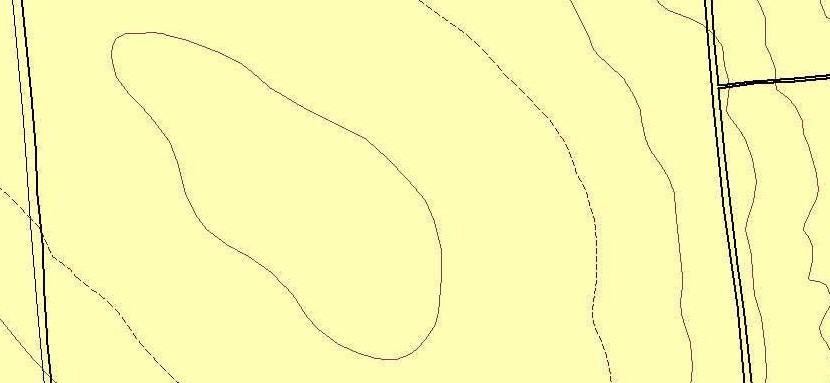 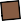 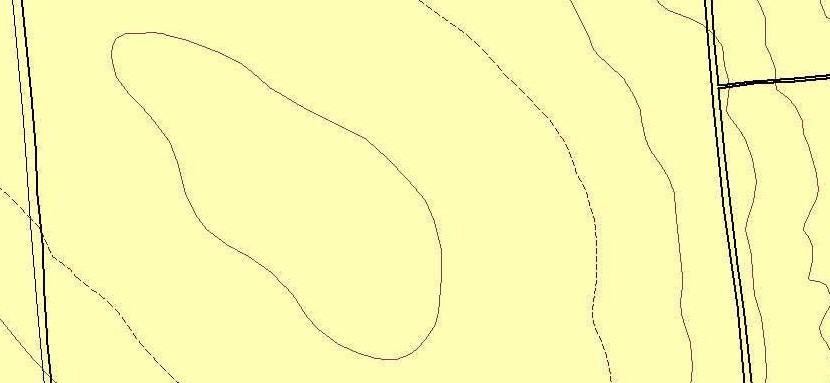 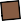 Функциональные зоныЗоны сельскохозяйственного использования Производственная зонаИзменение функционального зонирования территории общей площадью 74377 кв.м в границах земельного участка с КН 63:16:2102001:8 и земельных участков с УН 63:16:2102001:ЗУ1 и 63:16:2102002:ЗУ2 с функциональной зоны «Зоны сельскохозяйственного использования» (существующая) на функциональную зону «Производственная зона» (существующая).Изменение в таблице «Параметры функциональных зон»:В строке 4 заменить значение функциональной зоны «Зоны сельскохозяйсвтенного использования» в части уточнения ее площади.«11444,6528» заменить на «11437,2151».Добавить новой строчкой функциональную зону - «Производственная зона», и заменить примечания следующим образом:Примечание:)* для промышленных предприятий минимальную плотность застройки, (%) принимать в соответствии с СП 18.13330.2019.№Вид зоныПлощадь, гаКоэффициент застройкиКоэффициент плотности застройкиМакс.этажность застройкиПлотность населения, чел./га7Производственная зона7,43770,8*2,4*2*-№XY1349012,992273725,962349018,542273785,703348958,802273791,254348953,252273731,511349012,992273725,965349053,872272404,926349047,972272546,177349189,222272552,078349189,472272546,079349239,052272548,1410349244,952272406,8911349103,702272400,9912349103,452272406,995349053,872272404,9213348836,362273886,4014348830,462274027,6415348971,712274033,5416348972,072274025,0317349021,282274027,0918349021,632274018,5919349070,842274020,6520349071,192274012,1421349120,402274014,2022349126,302273872,9523348985,062273867,0524348984,702273875,5625348935,492273873,5026348935,142273882,0027348885,932273879,9428348885,572273888,4513348836,362273886,40№Вид зоныПлощадь, гаКоэффициент застройкиКоэффициент плотностизастройкиМакс. этажностьзастройкиПлотность населения,чел./га7Производственная зона7,43770,8*2,4*2*-